КОНТРОЛЬНО – ДИАГНОСТИЧЕСКАЯ ДЕЯТЕЛЬНОСТЬ 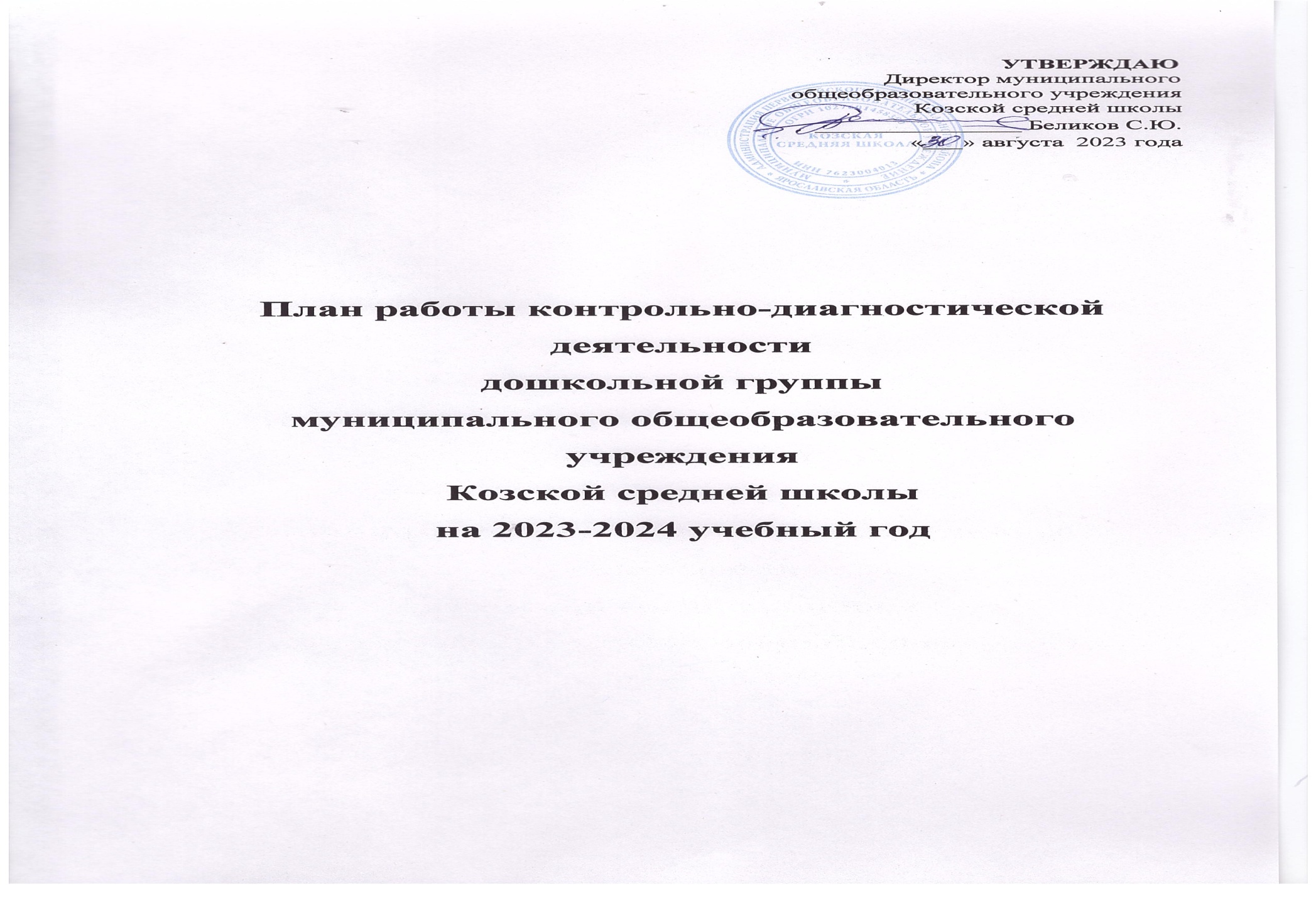 Циклограмма ВСОКО дошкольной группы на 2023-2024 учебный годВнешний контроль деятельности дошкольной группы. Контроль реализации ФОПОбъект ВСОКОПоказатель, который характеризует объект ВСОКОМетоды и средства сбора первичных данныхПериодичность сбора данныхПредставление данных (периодичность, сроки)Лица, которые проводят оценку качества образованияОтветственные должностные лицаКачество содержания и организации образовательной деятельностиКачество содержания и организации образовательной деятельностиКачество содержания и организации образовательной деятельностиКачество содержания и организации образовательной деятельностиКачество содержания и организации образовательной деятельностиКачество содержания и организации образовательной деятельностиКачество содержания и организации образовательной деятельностиОП ДОСоответствие требованиям федерального законодательства, ФГОС, ФОПАнализ программы, экспертная оценка1 раз в год1 раз в годЗаместитель директораЗаместитель директораДополнительные общеразвивающие программыСоответствие требованиям федерального законодательства в части допобразования, запросам родителейАнализ программы, экспертная оценка1 раз в год1 раз в годЗаместитель директораЗаместитель директораОбразовательный процессОбразовательный процесс, который организует взрослыйКонтроль, посещение занятий и открытых  мероприятий, наблюдение, анализЕжемесячно ЕжеквартальноЗаместитель директораЗаместитель директораВзаимодействие сотрудников с детьмиКонтроль, посещение занятий и открытых  мероприятий, наблюдение, анализЕжемесячноЕжеквартальноЗаместитель директораЗаместитель директораВзаимодействие участников образовательных отношений, в том числе по вопросам воспитанияВзаимодействие с родителями воспитанниковПосещение родительских собраний, совместных мероприятий, анализПо плануЕжеквартальноЗаместитель директораЗаместитель директораВзаимодействие участников образовательных отношений, в том числе по вопросам воспитанияВзаимодействие с социумомАнализПо мере проведения совместных мероприятийРаз в годЗаместитель директораЗаместитель директораКачество условий, которые обеспечивают образовательную деятельностьКачество условий, которые обеспечивают образовательную деятельностьКачество условий, которые обеспечивают образовательную деятельностьКачество условий, которые обеспечивают образовательную деятельностьКачество условий, которые обеспечивают образовательную деятельностьКачество условий, которые обеспечивают образовательную деятельностьКачество условий, которые обеспечивают образовательную деятельностьФинансовые условияРасходы на оплату труда работников, которые реализуют ООП ДОРасходы на средства обучения и воспитания, соответствующие материалыРасходы на дополнительное профессиональное образование руководящих и педагогических работников по профилю их деятельностиИные расходы на обеспечение реализации ОП ДОСбор информацииЕжеквартальноЕжеквартальноДиректорДиректорМатериально-технические условияСоответствие правилам пожарной безопасностиКонтрольЕжемесячно4 раза в год или при выявлении нарушенийДиректорДиректорМатериально-технические условияСоответствие СанПиНКонтрольЕжемесячно4 раза в год или при выявлении нарушенийДиректорДиректорМатериально-технические условияСоответствие требованиям к средствам обучения и воспитания в зависимости от возраста и индивидуальных особенностей развития детейКонтроль, анализ Ежеквартально4 раза в годЗаместитель директораЗаместитель директораМатериально-технические условияСоответствие требованиям к материально- техническому обеспечению ОП ДОКонтроль, анализЕжеквартально4 раза в годЗаместитель директораЗаместитель директораПсихолого-педагогические условияОсновные психолого-педагогические условияКонтрольПо плануМай ( По окончанию контроля; при необходимости повторного контроля – после его окончания)Заместитель директора Заместитель директораКадровые условия Укомплектованность педагогическими кадрамиУровень квалификации педагогических кадровДополнительное проф.образ.пед.работниковКомпентентность пед.кадровПрофессиональные достижения пед.кадровАнализРаз в годЕжемесячноЕжемесячноПо плануЕжемесячноРаз в годДиректор Заместитель директораЗаместитель директораЗаместитель директораЗаместитель директораДиректор Заместитель директораЗаместитель директораЗаместитель директораЗаместитель директораРППС, в том числе для реализации программы воспитанияСоответствие: ОП, в том числе программе воспитания; материально-техническим и медико-социальным условиям пребывания детей в дошк.гр. согл. СанПиН; возр.детейКонтрольПо плану Раз в годЗаместитель директораДиректорЗаместитель директораКачество результатов образовательной деятельностиКачество результатов образовательной деятельностиКачество результатов образовательной деятельностиКачество результатов образовательной деятельностиКачество результатов образовательной деятельностиКачество результатов образовательной деятельностиКачество результатов образовательной деятельностиОсвоение детьми содержания ОП, рабочей программы воспитания, дополнительных общеразвивающих программКачество( динамика ) освоения детьми содержания каждой из программ с учетом рабочей программы воспитанияНаблюдение, пед.мониторинг индивидуального развития детей 2-7 лет, сравнительный анализ2 раза в год (сентябрь, май)По окончанию мониторингаЗаместитель директора, воспитательДиректор,Заместитель директораДостижения воспитанниковМассовость и результативность участия в олимпиадах, интеллектуальных играхМассовость и результативность участия в конкурсах, смотрах, фестивалях, соревнованиях творческой и спорт. направленности Анализ достиженийЕжемесячноРаз в год (Май)Заместитель директора, воспитательДиректор, заместитель директораЗдоровье воспитанников (динамика)Доля посещения воспитанников дошк.группы в среднем за годСредний показатель пропущенных по болезни дней при посещении дошк.группы на одного воспитанникаАнализЕжемесячноРаз в год (май)Заместитель директора, воспитательЗаместитель директораЗдоровье воспитанников (динамика)Количество случаев травматизма воспитанников в образ.процессе с потерей трудоспособности в течение 1 дня и болееКонтроль АнализЕжедневно ЕжемесячноРаз в год (май)Заместитель директора, воспитательЗаместитель директораЗдоровье воспитанников (динамика)Тенденция повышения количества воспитанников 1-й, 2-й групп здоровья по сравнению с предыдущим периодомСбор информацииРаз в годРаз в год (май)Заместитель директора, воспитательЗаместитель директораУдовлетворенность родителей качеством образовательных результатовУровень удовлетворенности родителей (законных представителей) обучающихся качеством образовательных результатовАнкетированиеРаз в год По окончанию анкетированияЗаместитель директораЗаместитель директораМероприятия СрокОтветственныйПодготовится к мониторингу эффективности реализации ФОП: провести внутреннюю оценку готовности и документов, РППС, пед.работников к реализации новой образовательной программыСентябрь-Ноябрь Заместитель директораУточнить сроки проведения мониторинга реализации ФОП в ДОУДиректорМероприятия с Козским ДК, Козской библиотекой, школой: участие в конкурсах, беседах, играх и проведении мероприятийВ течение годаВоспитательМодернизация РППСМероприятия по формированию образовательной средыМодернизация РППСМероприятия по формированию образовательной средыМодернизация РППСМероприятия по формированию образовательной средыМероприятияСрок ОтветственныйОпределить последовательность внесения изменений в инфраструктуру и комплектацию учебно-методических материалов в течение года. С учетом образовательной программы. Положительной динамики развития детей, приобретение новых средств обучения и воспитанияСентябрь-ОктябрьЗаместитель директораПроводить мониторинг индекса популярности или дефицита применения имеющегося оборудования у детей и педагоговПо необходимостиВоспитатель, заместитель директора,Проводить мониторинг запросов родителей и педагогов в отношении качества и наполняемости РППСПо необходимостиЗаместитель директораИзучать опыт других ДОО по формированию инфраструктуры и комплектации учебно-методических материаловПо необходимостиВоспитатель, заместитель директора,Анализировать результаты мониторинга и опыта коллег. Составить и утвердить перечень необходимых материалов и оборудования для доукомплектования инфраструктуры дошкольной группы ( по запросам)По необходимостиДиректор, ЗавхозПополнить методический банк материалами из опыта работы других ДООПо необходимостиВоспитательОбучить педагогов эффективному системному использованию новых компонентов инфраструктуры дошкольной группыПо необходимостиЗаместитель директораАдминистративно – хозяйственная деятельностьАдминистративно – хозяйственная деятельностьАдминистративно – хозяйственная деятельностьМероприятияСрокОтветственныйСоставление тарификационного списка, штатного расписания, расстановка педагогических кадров августДиректорИздание приказов о назначении ответственных за соблюдение требований охраны труда и пожарной безопасностиавгустДиректорСоставление графиков отпусковянварьДиректорБлагоустройство территории дошкольной группыВ течение годаВсе сотрудникиСвоевременная уборка территории дошкольной группы от мусора, листьев, снегаВ течение годаВоспитатель, помощник воспитателяПроверка организации питания по СаНПиНВ течение года Отв. за  питаниеПроверка санитарного состояния помещенийВ течение годаЗавхозПроверка соблюдений сотрудников техники безопасностиВ течение годаПрепод. ОБЖПроверка состояния охраны труда и профилактики детского травматизма на участке дошкольной группыВ течение годаДиректорПодготовка помещений к проведению праздников в дошкольной группеВ течение годаВоспитатель, помощник воспитателяТехника безопасности при проведение мероприятий в дошкольной группеВ течение годаДиректорВыполнение санэпидрежимаВ течение годаДиректорИнструкция об охране жизни и здоровья детей в весенний периодМартПрепод. ОБЖПроведение инструктожей к летнее-оздоровительной работеМайВоспитательБлагоустройство территории дошкольной группы. Озеленение участка дошкольной группыМай -ИюньВсе сотрудникиПровести подготовку к летнее-оздоровительной работе Май Все сотрудникиКосметический ремонт, покраска малых форм на участкеИюнь- АвгустВсе сотрудники